Academic School Year Calendar at Coral Way 2020-2021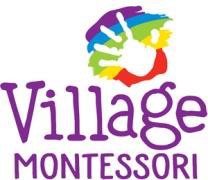 *SUBJECT TO CHANGE*This Calendar is subject to changeJune 8MonFirst Day of Summer CampJuly 4SatIndependence Day-School ClosedJuly 31FriLast Day of CampAugust 4MonInfant OrientationAugust 5TueToddler OrientationAugust 6WedPrimary OrientationAugust 10MonFirst Day of SchoolSeptember 7MonLabor Day- School ClosedSeptember 11FriGrandparents Day Zoom eventSeptember 18FriInternational Day of PeaceSeptember 28MonTeacher Planning Day School closed (infant room open)October 23FriTeacher Planning Day School closed (infant room open)October 24SatInternational Day Zoom eventNovember 11MonVeterans Day Observed- School ClosedNovember 13FriEarly Dismissal 1:00 P.M.November 25WedTeacher Planning Day School closed (infant room closed)November 26 - 27Thu-FriThanksgiving Holiday (School Closed)December 21Mon-FriWinter Recess- School ClosedJanuary 4MonSchool ResumesJanuary 18MonMartin Luther King Day- No SchoolJanuary 22FriTeacher Planning Day School closed (infant room open)February 12FriValentine’s Day Zoom eventFebruary 15MonPresidents Day- School ClosedFebruary 26FriSt Jude Trike-A-thonMarch 2MonDr. Seuss Week BeginsMarch 5FriAMS conference/Teacher Professional Day (No School)March 19FriArt Exposition via ZoomMarch 26FriTeacher Planning Day (infant room open)March 29 – April 2Mon-FriSpring Break- School ClosedApril 22ThuEarth Day CelebrationApril 30FriTeacher planning dayMay 3 -May 7Mon-FriTeacher Appreciation weekMay 7FriMother’s and Father’s Day celebrationMay 27ThuEnd of the year CelebrationMay 28ThuLast Day of SchoolMay 31FriMemorial DayJune 1-4Mon-FriSummer Break 1 (School closed)